OFFICIAL TOURNAMENT ENTRY FORM BOYS 2015Please fill out one entry for each Tournament and the number of teams per Level and Grade for each respective tournament.  Note:  This is a boys and girls tournament, so register your boys’ as well as your girls’ teams and receive a great discount.Cost:	$200 / per team       Discount:	$150 / per team if 4 or more teams are registered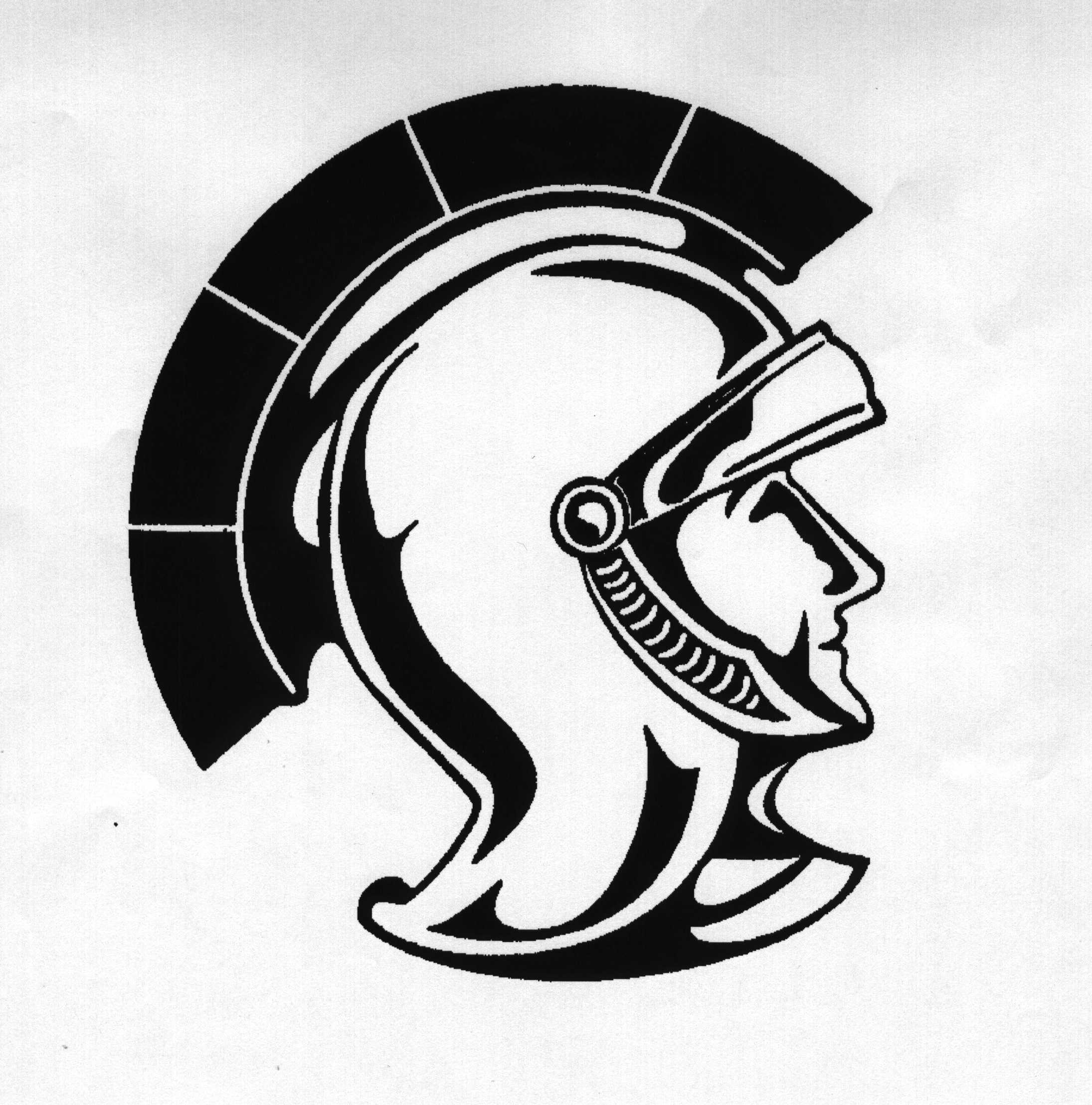 Inver Grove HeightsBoys Tournament (B/C Level)February 7 & 8, 2015Hosted by IGH Basketball Associationswww.ighbasketball.orgTournament Discount Register 4 or more teams and play for $150 per team (boys and girls).Register for our Dec 13-14 tournament and play in both tourneys for $150 each.Tournament InfoAll hardwood floors / All under one roofGuaranteed 3 gamesTrophies awardedConcessions availableLocation:	Simley High School / Middle SchoolContact:	igh.basketball@gmail.com	with any questions	Inver Grove Heights, MN 55076_ _ _ _ _ _ _ _ _ _ _ _ _ _ _ _ _ _ _ _ _ _ _ _ _ _ _ _ _ _ _ _ _ _ _ _ _ __ _ _ _ _ _ _ _ _ _ _ _ _ _ _ _ _ _ _ _ _ _ _ _ _ _ _ _ _ _ _ _ _ _ _ _ _ __ _ _ _ _ _ _ _ _ _ _ _ _ _ _ _ _ _ _ _ _ _ _ _ _ _ _ _ _ _ _ _ _ _ _ _ _ _Payable To/Mail To:    “B”  Level Teams    “C”  Level TeamsIGH Traveling Basketball# _____  4th Grade – combinedP.O. Box 2233# _____  5th Grade Teams# _____  5th Grade TeamsIGH, MN 55076# _____  6th Grade Teams# _____  6th Grade Teams# _____  7th Grade Teams# _____  7th Grade TeamsNo open/all-star and/or renegade/independent teams allowed.# _____  8th Grade Teams# _____  8th Grade TeamsCommunity Name:	_________________________________________Primary #:	____________Contact Name:	_________________________________________Secondary #:	____________Contact Email:	_________________________________________List All Coaches Mobile Numbers:  ____________________________________________  _________________  _____________________Check Number: 	____________________________________________________________________